KONKURS PLASTYCZNY 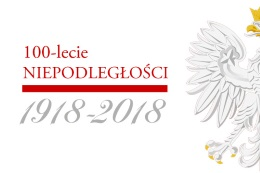 „100 – LECIE NIEPODLEGŁEJ POLSKI”Gminna Biblioteka Publiczna w Ostrowitem zaprasza uczniów klas 4 – 7 szkół podstawowych z terenu gm. Ostrowite do wzięcia udziału w konkursie plastycznymo tematyce patriotycznej nawiązującej do Narodowego Święta Niepodległości.1. Cele konkursu:- popularyzacja wiedzy o 10-leciu odzyskania niepodległości przez Polskę,- rozbudzenie postaw patriotycznych poprzez rozwijanie wyobraźni plastycznej,- popularyzacja wiedzy o symbolach narodowych, wzmocnienie uczuć     patriotycznych dzieci,- ukazanie różnych form obchodów rocznicy odzyskania niepodległości2. Charakterystyka prac plastycznych:- obowiązuje tematyka patriotyczna zawiązująca do Narodowego Święta Niepodległości;      kompozycja  przedstawiająca historię Legionów Polskich i postać Józefa Piłsudskiego.- należy wykonać projekt okolicznościowej pocztówki, z okazji 100 – lecia odzyskania    przez Polskę Niepodległości w formacie A4- każdy uczestnik konkursu może zgłosić tylko jedną pracę plastyczną- nie dopuszcza się prac grupowych- technika dowolna, np. kredka, pastele, akwarele, farby, ołówek.    Dozwolone są również kolaże, wydzieranki, wyklejanki (bez grafiki komputerowej).      Praca powinna zostać wykonana z pełnym zakomponowaniem tła.3. Prace oceniane będą w 4 kategoriach wiekowych: kl. 4, kl. 5, kl. 6 i kl. 74. Prace należy dostarczyć do Gminnej Biblioteki Publicznej w Ostrowitem,    do dnia 15.10.2018r. wraz z kartą zgłoszenia, zgodą na przetwarzanie danych     osobowych oraz zgodą na publikację wizerunku.5. O wynikach konkursu i terminie wręczenia nagród uczestnicy zostaną powiadomieni.    Informacja taka będzie również opublikowana na stronie ostrowite.naszabiblioteka.com.6. Organizator zastrzega sobie prawo publikowania i reprodukowania prac konkursowych       bez wypłacania honorariów autorskich.7. Udział w konkursie jest równoznaczny z akceptacją Regulaminu oraz wyrażeniem       zgody na przetwarzanie danych osobowych uczestnika przez Organizatora do celów       organizacyjnych i promocyjnych konkursu.8. Regulamin konkursu jest dostępny w siedzibie Organizatora oraz na stronie    internetowej: ostrowite.naszabiblioteka.com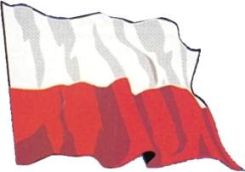 9. Załączniki: karta zgłoszenia, zgoda przetwarzanie danych osobowych     oraz publikację wizerunkuKONKURS PLASTYCZNY – KARTA ZGŁOSZENIADane autora pracy:Imię………………………………………………………………………  Nazwisko ……………………………………………………………Adres zamieszkania ………………………………………………………………………………………………………………….……….Telefon ………………………………………………… e-mail ………………………………………………………………………………Kategoria wiekowa (zaznaczyć X)I kategoria kl. 4II kategoria kl. 5III kategoria kl. 6IV kategoria kl. 7Nazwa, adres i telefon szkoły ………………………………………………………………………………………………………………………………………………………………………………………………………………………………………………………………………Czytelny podpis rodzica lub opiekuna prawnego …………………………………………………………………………………………………………………………………..			    ………………………………, dnia ………………………...........(imię i nazwisko rodziców)……………………………………………………………………………………………..(adres zamieszkania)ZGODA NA PRZETWARZANIE DANYCH OSOBOWYCH DZIECKA………………………………………………………………………………………………………………………………………………(imię i nazwisko dziecka)Wyrażam zgodę / nie wyrażam zgody* na przetwarzanie danych osobowych, w tym także wizerunku mojego dziecka (np. umieszczanie zdjęcia dziecka na wystawie bibliotecznej, konkursów plastycznych w gablotach bibliotecznych lub na stronie internetowej biblioteki)  w celach informacyjnych i promocji biblioteki na terenie biblioteki i poza nią na czas konkursu w bibliotece i po jego zakończeniu.  Wyrażam zgodę / nie wyrażam zgody* na przetwarzanie danych osobowych, w tym także naszych numerów telefonów (mamy, taty, prawnego opiekuna) w celu kontaktu   w sprawach dydaktyczno-wychowawczych.……………………………………………………………………..          (czytelny podpis rodziców)* Niepotrzebne skreślićZgoda na rozpowszechnianie i wykorzystanie wizerunku Ja niżej podpisany/a*………………………………………………….…………..………….., wyrażam zgodę na nieodpłatne wykorzystywanie i rozpowszechnianie przez Gminną Bibliotekę Publiczną w Ostrowitem  wizerunku mojego niepełnoletniego syna/córki* (imię i nazwisko dziecka): …………………………………………………………………………………….......................utrwalonego w postaci zdjęć i filmów z konkursu z okazji „100- lecia odzyskania przez Polskę Niepodległości”  organizowanego przez bibliotekę. Niniejsza zgoda: nie jest ograniczona ani czasowo ani terytorialnie; obejmuje wszelkie formy publikacji, za pośrednictwem dowolnego medium; dotyczy umieszczania wizerunku na stronach internetowych oraz na profilach portali społecznościowych ww. podmiotów jak eTwinning, Facebook, Google dokumenty, Youtube, w gazetach, Internecie, tablo biblioteki, przekazanie do prasy oraz umieszczenie w kronice biblioteki i na tablicy ogłoszeń:dotyczy wykorzystywania wizerunku w materiałach lub w związku z wydarzeniami mającymi na celu promocję  biblioteki.		Wizerunek, o którym tu mowa może być użyty do różnego rodzaju form elektronicznego przetwarzania obrazu, kadrowania i kompozycji, bez obowiązku akceptacji produktu końcowego, lecz nie w formach obraźliwych lub ogólnie uznanych za nieetyczne. Zrzekam się niniejszym wszelkich roszczeń, w tym również o wynagrodzenie (istniejących i przyszłych) względem ww. podmiotu, z tytułu wykorzystania wizerunku mojego niepełnoletniego syna/córki*, na potrzeby wskazane w oświadczeniu. Oświadczam, że niniejsze oświadczenie składam w imieniu mojego niepełnoletniego syna/córki*. Wiem, że w każdej chwili będę mógł odwołać zgodę  przez złożenie pisemnego wniosku.								                             ……………………………………                                      (data i czytelny podpis)* właściwe zaznaczyć 	